«Useful Summer Holidays»ВВЕДЕНИЕ	Идея создание данного курса появилась при работе в пришкольном лагере, когда возникла необходимость разнообразить досуг школьников. Однако, захотелось чтобы ребята не просто развлекались, а получали пользу. Основная масса посещающих пришкольный лагерь – это младшие школьники. Я преподаю английский язык в школе с углубленным изучением иностранных языков поэтому и созданный мной курс предназначен для учащихся 2-3 классов, изучающих английский язык с целью повторения алфавита и лексики английского языка, изучаемой в начальной школе, расширения словарного запаса, организации досуга младших школьников с пользой.	Курс состоит из 6 занятий, каждое из которых посвящено отдельной теме (алфавит, цвета, животные, еда, числительные, внешность). Все занятия включают в себя разнообразные виды деятельности в игровой развлекательной форме. Большой объем материала взят с сайта  https://english-study-cafe.ru , поэтому в каждом занятии вы найдете ссылки на этот сайт. Уверена, что материалы данного сайта, пригодятся учителям в работе. 	Моя работа, надеюсь, была вам «useful» . Продолжу свою работу, увеличив объем лексического материала, а также включив грамматический материал, но форма останется развлекательной и игровой.Занятие № 1 «Алфавит»Смотрим интерактивную книжку на английском языке (узнаем, как появился алфавит, вспомним названия букв)https://english-study-cafe.ru/index.php/anglijskij-detyam/uchimsya-chitat/114-chtenie-uchashchimsya-testy/857-the-history-of-the-alphabet Слушаем и поем песенку «The Alphabet»The Alphabet SongA B C D EStand up and look at me!F G H I JI play football every day!K L M N OI like cake, oh, oh, oh!P Q R S THey people. Listen to me –U V W X Y ZThe alphabet is in my head!Играем в игру «Прочитай слово правильно» (читаем слова на разные буквы алфавита)https://english-study-cafe.ru/index.php/anglijskij-detyam/uchimsya-chitat/178-uchimsya-chitat/570-chitaem-slova Разукрашиваем картинку «Алфавит»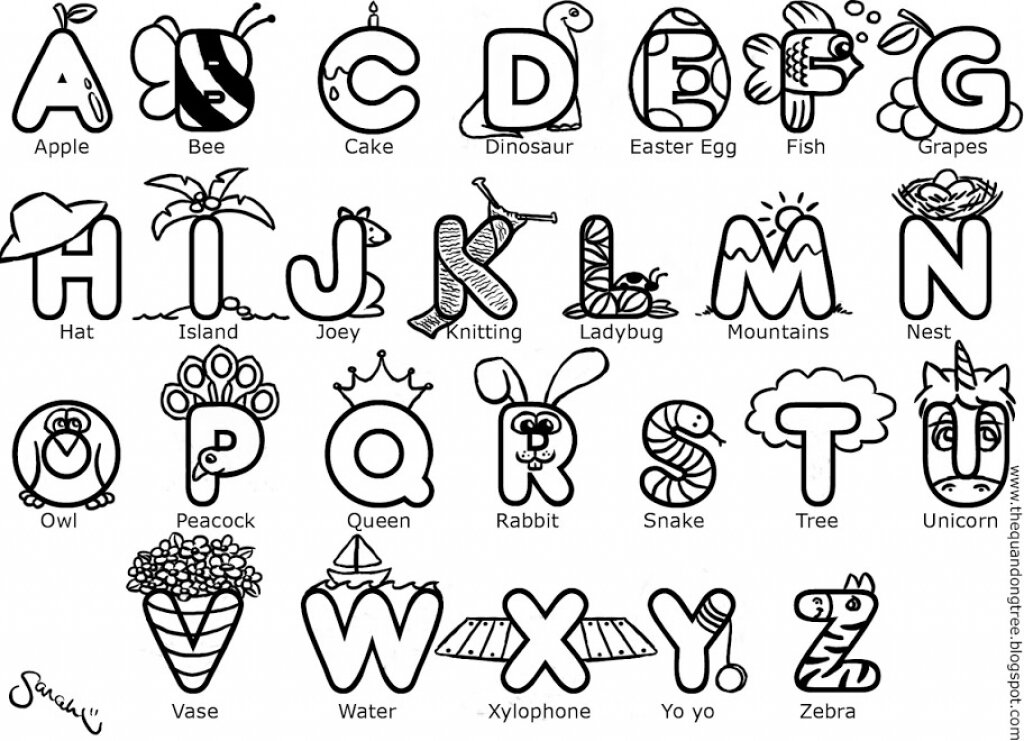 Занятие № 2 «Цвета»Повторяем цвета с помощью интерактивного тренажераhttps://english-study-cafe.ru/index.php/anglijskij-detyam/uchim-slova/179-uchim-slova/529-colours Поем песенку «Цвета и цветы» и выполняем задания к нейhttps://english-study-cafe.ru/index.php/anglijskij-detyam/detskie-pesni/186-detskie-pesni/543-flowers-and-colours-song Играем в игру «Давайте покрасим дом»https://english-study-cafe.ru/index.php/anglijskij-detyam/uchim-slova/179-uchim-slova/1210-voc-game-paint-the-house Повторяем части дома:Разукрашиваем картинку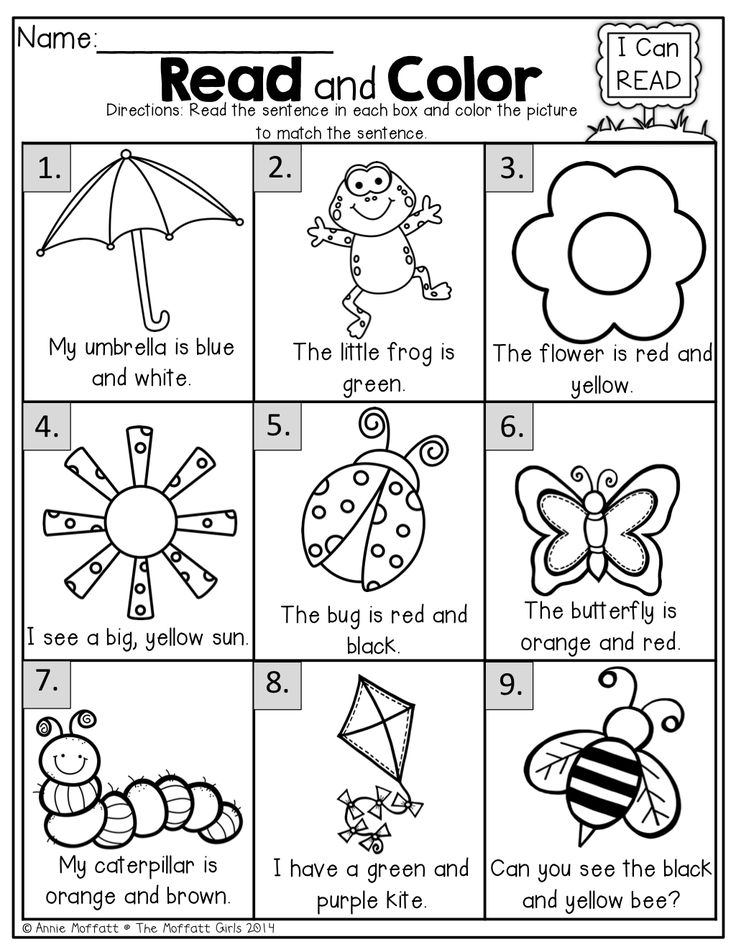 Занятие № 3 «Числительные»Слушаем песенку «Считаем до ста», вспоминаем названия числительныхhttps://www.youtube.com/watch?time_continue=161&v=e0dJWfQHF8Y&feature=emb_logo Повторяем числительные с помощью игрового тренажераhttps://english-study-cafe.ru/index.php/anglijskij-detyam/uchim-slova/179-uchim-slova/956-schitaem-do-sta Играем в игру (чтение цифр от1 до 10)https://english-study-cafe.ru/index.php/anglijskij-detyam/uchimsya-chitat/178-uchimsya-chitat/621-chislitelnye-ot-1-do-10 Решаем примеры с совойhttps://english-study-cafe.ru/index.php/anglijskij-detyam/nemnogo-grammatiki/185-nemnogo-grammatiki/1047-let-s-do-sums Выполняем задание (пишем числительные и решаем примеры) на карточке: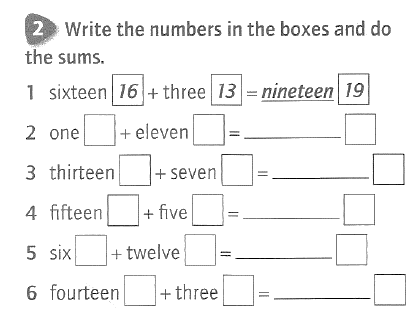 Цифры в нашей жизни (выполняем задание на карточке с помощью учителя):The number of Dwarves Snow White lived with — ___________The Celsius freezing point — ___________Days in April — ___________The number of letters in the English alphabet — ___________An unlucky number — ___________Teeth in the normal human mouth — ___________The number of months in a year — ___________Days in December – ___________Degrees in a right angle — ___________Books in a trilogy — ___________Minutes in an hour — ___________Legs has an octopus — ___________The number of cents in a half-dollar — ___________Number of hours in a day — ___________Celsius boiling point — ___________Занятие № 4 «Еда»Вспоминаем названия продуктов, играя в игру https://english-study-cafe.ru/index.php/anglijskij-detyam/uchim-slova/179-uchim-slova/620-food-game Вспоминаем названия фруктов, играя в игру https://english-study-cafe.ru/index.php/anglijskij-detyam/uchim-slova/179-uchim-slova/1216-do-you-know-these-fruits Узнаем, какая пища полезная, а какая нет, играя в игру «Полезная/неполезная еда» https://english-study-cafe.ru/index.php/anglijskij-detyam/uchim-slova/179-uchim-slova/784-healthy-food-game Составляем диалоги на тему «Покупки», используя интерактивный тест https://english-study-cafe.ru/index.php/anglijskij-detyam/uchimsya-chitat/178-uchimsya-chitat/788-shopping-dialogue Разгадываем кроссворд на тему «Еда»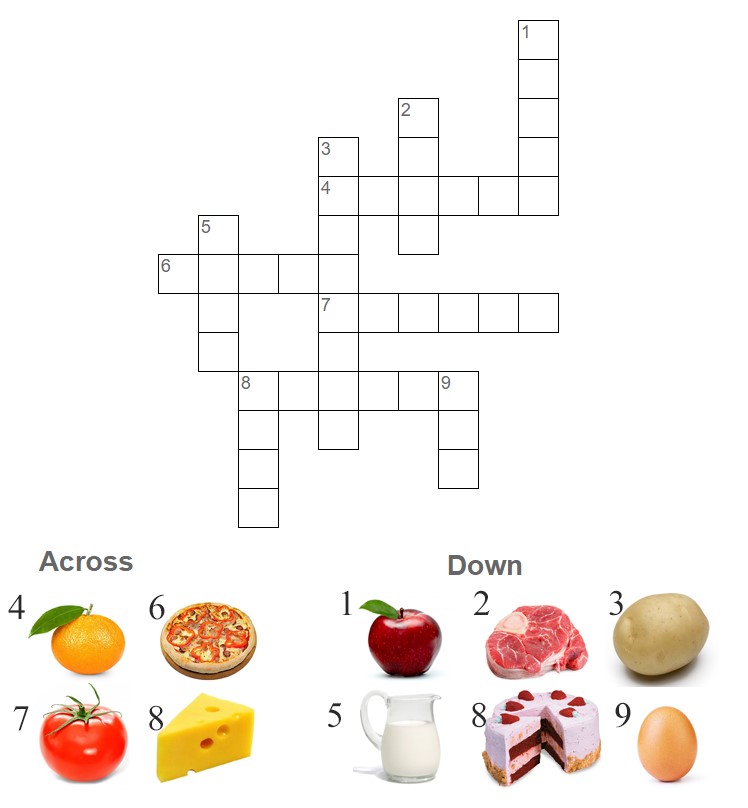 Занятие № 5 «Животные»Повторяем названия животных (играем в игру – открываем спрятанную картинку)https://english-study-cafe.ru/index.php/anglijskij-detyam/uchim-slova/179-uchim-slova/552-hidden-picture-animals Повторяем написание названий животных (ищем слова)https://english-study-cafe.ru/index.php/anglijskij-detyam/uchim-slova/179-uchim-slova/1075-wild-animals Смотрим и читаем интерактивную книжку на английском языкеhttps://english-study-cafe.ru/index.php/anglijskij-detyam/uchimsya-chitat/178-uchimsya-chitat/1159-wild-catУзнаем разные виды кошачьих:Слушаем песню о пропавшем котике «My Kitty» и смотрим смешные картинки с кошками.https://www.youtube.com/watch?time_continue=88&v=LkUao0LGpO0&feature=emb_logo Рисуем кошку (Соедините буквы английского алфавита и раскрасьте кошку)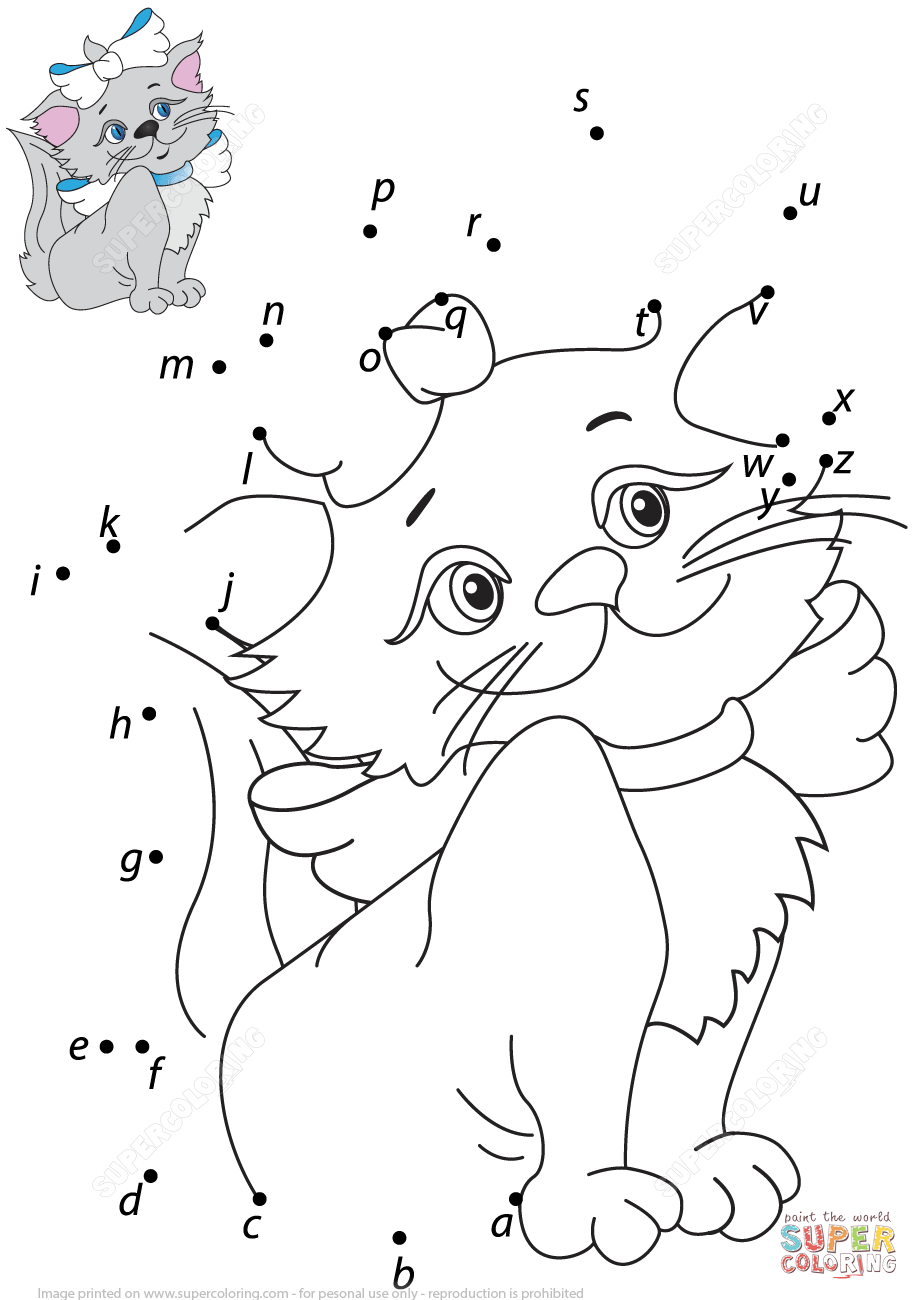 Занятие № 6 «Внешность»Играем в игру «Мальчик или девочка?» (Узнаем английские имена для мальчиков и девочек) https://english-study-cafe.ru/index.php/anglijskij-detyam/uchim-slova/179-uchim-slova/1214-english-names-quiz Разукрашиваем клоуна в интерактивной игре (повторяем цвета и части лица) https://english-study-cafe.ru/index.php/anglijskij-detyam/uchim-slova/179-uchim-slova/961-colour-the-clown Повторяем лексику по теме «Одежда» с помощью тренажера https://english-study-cafe.ru/index.php/anglijskij-detyam/uchim-slova/179-uchim-slova/710-clothes-quiz Играем в игру «Помоги полиции» (ищем человека по описанию) https://english-study-cafe.ru/index.php/anglijskij-detyam/uchimsya-chitat/178-uchimsya-chitat/949-help-the-police Разукрашиваем картинку согласно описанию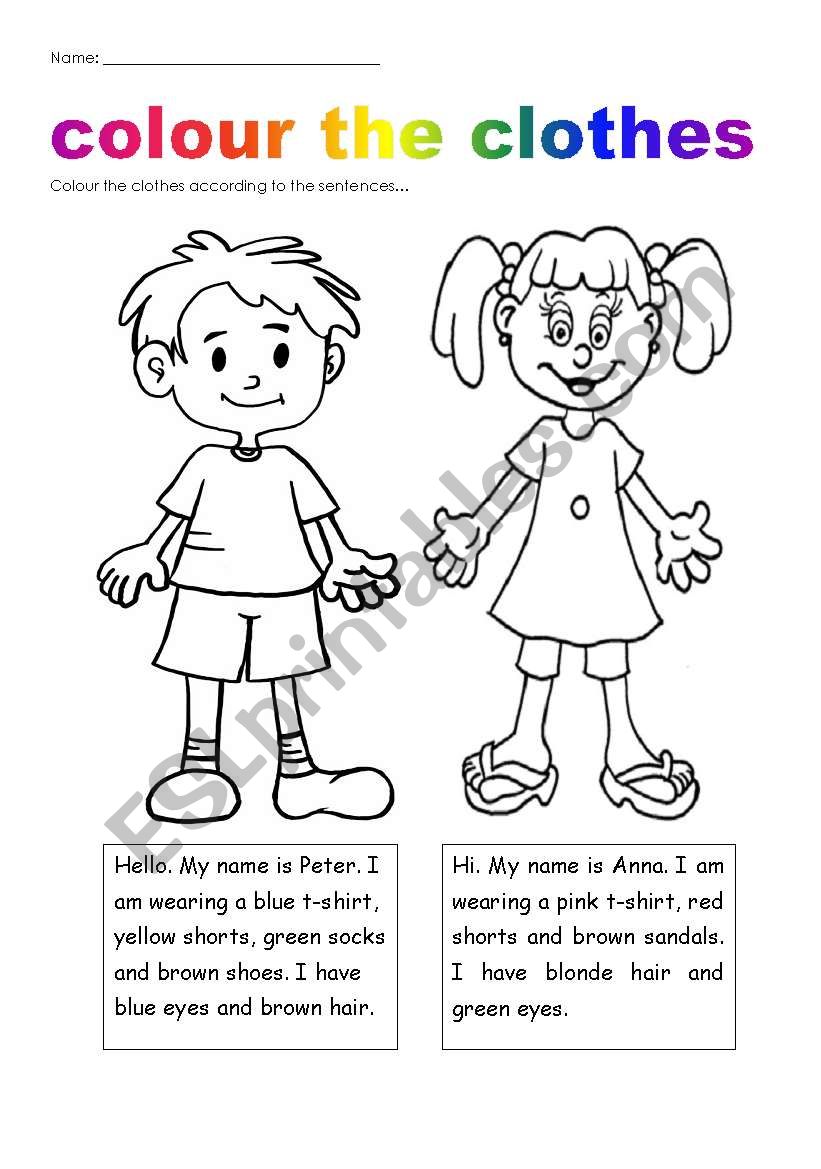 floorполwallстенаdoorдверьwindowокноroofкрышаstairsступенькиchimneyдымоходtigerтигрlionлевleopardлеопардleopard catлеопардовая кошкаclouded leopardдымчатый леопардmarbled catмраморный котsnow leopardснежный БарсPallas’s catКот Палласаdesert catпустынный котcaracalкаракалlynxрысьfishing catрыболовный котrusty-spotted catрыжий пятнистый котjungle catкамышовый котgolden catзолотая кошка